Darien Lions Club Foundation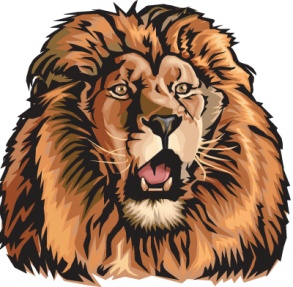 1702 Plainfield Road    Darien, Illinois 60561www.darienlionsclubfoundation.orgDLCF Business Meeting Agenda – June 25, 2020 – CGCC2019-2020PresidentAndrew BrunsenVice PresidentJohn PearsonSecretary-Corres.Randy PorzelTreasurerMike FalcoSecretary-FinancialEd O’ConnorCommittee LiaisonBrian DahowskiPublicitySteve WerneckeActivitiesDon CozzolinoMembershipSteve HiattTail TwisterGreg RuffoloRyan WalheimLion TamerKevin LitwinPast PresidentKen KohnkeCall to order – Lion President Andrew BrunsenCommittee ReportsQueen of Hearts – Lion Don CozzolinoFlag Program – Lion Steve HiattScholarships – Lion Ron KeiferSpecial Needs – Lion Tom WeilandSecretary Report –Lion Randy PorzelMay 2020 Board for reviewMay 2020 Business for approvalTreasurer Report –Lion Mike FalcoMay 2020 for approvalPresident’s ReportPrograms in the foundationCorrespondenceUnfinished BusinessNew BusinessAdjourn